Дата проведения: 18.04.2020 г.Дисциплина: Русский язык Тема урока: Слова и конструкции, грамматически не связанные с членами предложения. Преподаватель: Колмакова В.В. Теоретический материал занятия для изучения и конспектирования 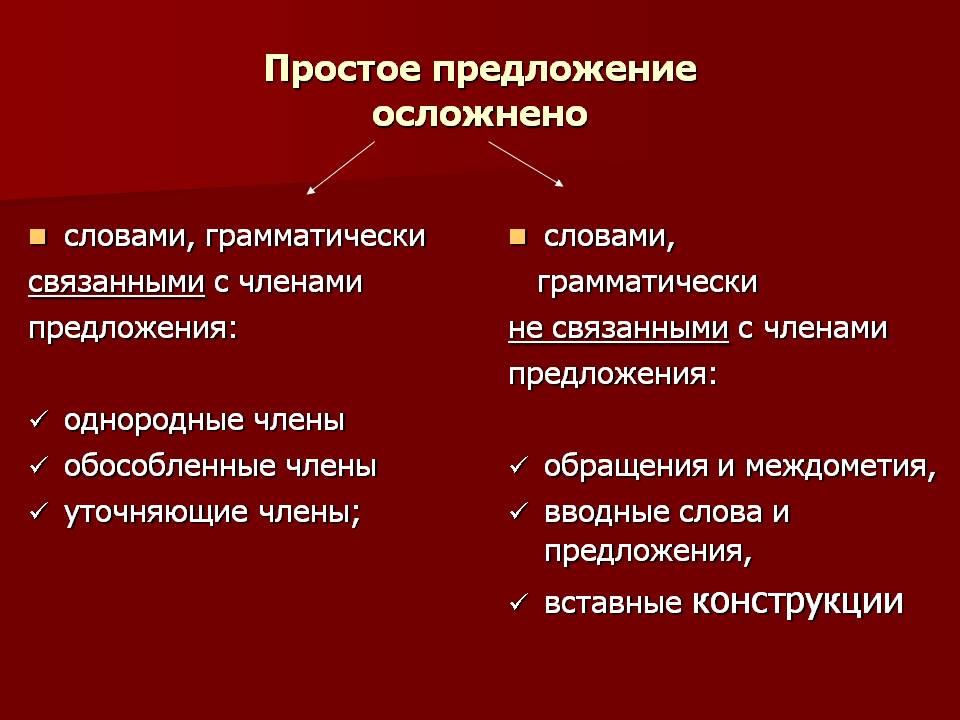 - Работа с учебником - §149-151 (с.313-318).Практическая часть занятияРабота с учебником (Русский язык под редакцией Н.А. Герасименко, М., Издательский центр «Академия», 2017)- Упр. 681 (письменно).-Упр.682 (устно).-Упр.684 письменно).- Упр.685(письменно).Домашнее задание§149-151(с. 313 -318) – выучить.   Упр.689(письменно). Подготовиться к контрольной работе(диктант с грамматическим заданием) по изученному материалу. 